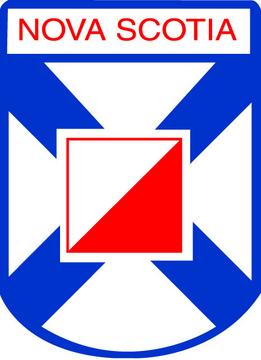 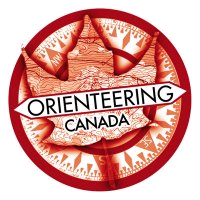 ORIENTEERING ASSOCIATIONOF NOVA SCOTIAhttp://orienteeringns.ca (Website)ANNUAL MEMBERSHIP FORMFull Name:Full Name:Year of Birth:Year of Birth:Mailing Address:Mailing Address:Gender:                                               M (     )      F (     )Gender:                                               M (     )      F (     )Mailing Address:Mailing Address:Phone:Phone:Email:Email:OANS CLUB (if applicable):OANS CLUB (if applicable):List Additional Family Members Below:List Additional Family Members Below:List Additional Family Members Below:List Additional Family Members Below:Full Name:Year of Birth:Year of Birth:Gender:              M (    )   F (    )Full Name:Year of Birth:Year of Birth:Gender:              M (    )   F (    )Full Name:Year of Birth:Year of Birth:Gender:              M (    )   F (    )Full Name:Year of Birth:Year of Birth:Gender:              M (    )   F (    )Full Name:Year of Birth:Year of Birth:Gender:              M (    )   F (    )Full Name:Year of Birth:Year of Birth:Gender:              M (    )   F (    )Full Name:Year of Birth:Year of Birth:Gender:              M (    )   F (    )